Bible story – jesus feeds the 5000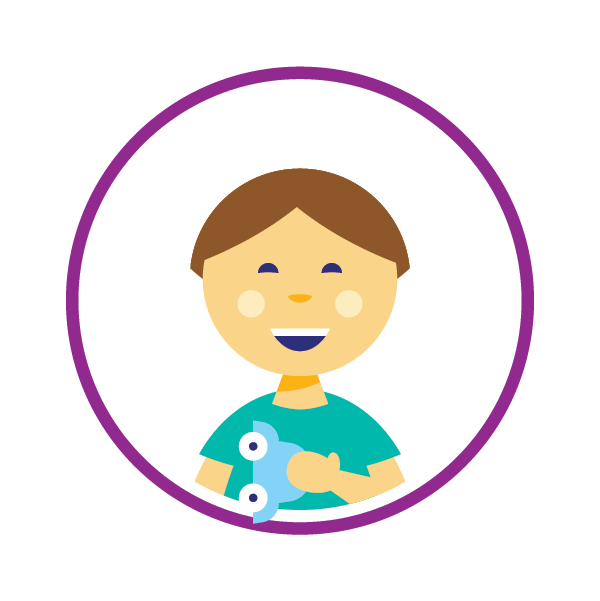 A huge crowd kept following Jesus wherever He went because they saw the miracles He performed like healing the sick. A crowd started to gather around Jesus. There were 5,000 men and many more women and children. Turning to Philip, he asked, “Where can we buy bread to feed all these people?”  You see, Jesus was testing Philip, for He already knew what He was going to do. Philip replied, “Even if we worked for months, we wouldn’t have enough money to feed them.” Then Andrew spoke up. “There’s a young boy here with five barley loaves and two fish. But what good is that with this huge crowd?” Jesus said, “Tell everyone to sit down.”  Then Jesus took the loaves, gave thanks to God, and gave them to the people. Afterward He did the same with the fish and they all ate as much as they wanted. After everyone was full, Jesus told His disciples, “Now gather the leftovers, so that nothing is wasted.”  So, they picked up the pieces and filled twelve baskets with fish and bread left by the people who had eaten. Bible verse“You must love the Lord your God with all your heart, all your soul, and all your strength.” Deuteronomy 6:5 (NLT)Word of the week - bighttps://www.signingsavvy.com/sign/BIG/3043/1Questions of the weekWhat kind of miracles did Jesus perform?He turned a cat into a dogHe healed the sickHe made bread turn into chocolateHow many people were in the crowd that he fed?100020005000How many baskets of food were left over after everyone had eaten? 125None, they had eaten everythingSensory activity – watch it growWhat you will need: Green bean seedsPlastic cup (preferrable one that you can see through)Paper towelWaterWhat you will do: Take the paper towels and get them really wet.Place them in the plastic cup.Set the green bean seeds inside the cup at different places so that you can see them through the side of the cup but they are held up in different spots (toward the bottom, on the sides etc.).Wait! Make sure to keep the paper towels moist in the coming days as the seeds need water to grow and keep growing.Watch as the bean seeds will grow fast and become large plants over the coming days.If you like, you can transplant the plant to a large pot or the ground during the warm summer months and watch it grow bigger and bigger and eventually give off green beans for you to eat. Benefits of the ActivityFollowing directions to plant the seeds works on auditory processing.Waiting for the beans to grow teaches our kids patience that is useful in both school and home settings. Talking to your child about the story of the feeding of the 5000. Just like the fish and bread were small and not enough for the 5000, the beans seeds were small and tiny, but with God’s help from the sun and water He provides, they grew and grew.  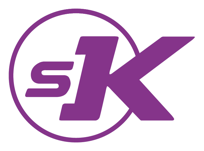 Disabilities|  